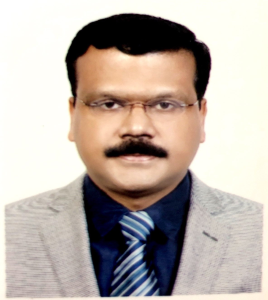 Senior Finance & Accounts Management ProfileSnapshot: Qualified senior management professional with 23 years of experience in managing finance & accounts and audits across diverse organizations. Appreciated by the management for generating cost savings and enhancing operational efficiency by utilizing financial prudence and managerial acumen; exploring challenging assignments with a professionally managed organization History of Excellence in…Financial & Accounts Management ~ Profitability Enhancement ~ Revenue Forecast ~ Budgeting and Cost Control ~ Financial Statements & Reporting ~ Trend and Variance Analysis ~ Budget Vs Actual Expenditure ~ Cash Flow Management ~ Debt Restructuring ~ Payroll Management ~ Internal & External Audits ~ Operational Procedures ~ Team LeadershipLeadership Strengths & HighlightsProven ability in designing / implementing cost reduction strategies leading to reduced annual overheads and significant increase in cost savings. Skilled in preparing budgets, forecasts and business plans aimed at maintaining organizational bottom lines and enhancing profitabilityAdept at conducting audits and implement effective internal controls based on organizational policies and other statutory regulationsSkilled in maintaining steady cash flow and fund availability for future/ existing business funding requirement by effectively managing treasury operationsTeam Leadership: Skilled in creating and sustaining a dynamic environment that fosters development opportunities and motivates high performance amongst team membersProfessional ExperienceElectro Mechanical Co., Dubai - UAE   ~   Jun 2017 onwardsManager – Finance & AdministrationKey Highlights:Played key role in implementing the integrated Finance ERP package and various cost control measures leading to enhanced profitability for the organizationSuccessfully reduced aged receivables by effectively following up with clients and other stakeholdersKey Responsibilities:Managerial ActivitiesProvide leadership to a team of accountants and administrative staffs involved in managing finance and administration for an organization dealing with electro mechanical services across diverse market segmentsCoordinate with department heads in managing financial functions including tender & contracts in compliance to organizational policies and proceduresPartner with the director & heads of functional departments in realigning business strategies based on evaluated changing market dynamics and other related factorsAssist the senior management in conducting product pricing & competitive leverage analysis and SWOT analysis. Evaluate & interpret accounting records for the organization as well as monitor “Operating unit” accounts on daily basisFinance & Accounts ManagementPrepare & ensure compliance to department budgets and implement diversified Cost Control Measures for piloting the Business along the lines of the approved financial limitsManage trade finance functions for the organization encompassing guarantees, Letter of Credit and other banking facilitiesFollow up with banks, suppliers, customers and business partners pertaining to day to day financial transactions. Conduct bank reconciliation, prepare fund flow statement and update general ledgerAssess Quarterly Forecast and Actual Vs Budget & Forecast analysis, Balance Sheet, Income & Cash Flows statement (monthly, Quarterly & annual) to ascertain financial health of the organization Involved in consolidation of financial data for preparing & presenting various status reports to the senior management and other stakeholders to enable effective decision makingAdministrative FunctionsAcquaint team members on changes/ amendments in organizational policies or statutory regulations to be implemented in day to day operations. Participate in internal & external statutory and financial audits Assess team performance and render productivity enhancement feedback. Groom/ mentor and train team members based on business or operational requirementsEvaluate operational strategies to ensure compliance to organizational procedures, policies and internal financial controls for streamlining and controlling fund managementMVP Tech G T LLC, Dubai - UAE   ~   Feb 2005 – May 2017Finance Manager MEAKey Highlights:Played key role in implementing the integrated Finance ERP package and various cost control measures leading to enhanced profitability for the organizationSuccessfully reduced aged receivables by effectively following up with clients and other stakeholdersKey Responsibilities:Managerial ActivitiesProvide leadership to a team of accountants involved in managing finance & accounts for an organization dealing in products related to Security and IT Systems Integration across diverse market segmentsCoordinate with department heads in managing financial functions including tender & contracts in compliance to organizational policies and proceduresPartner with the director & heads of functional departments in realigning business strategies based on evaluated changing market dynamics and other related factorsAssist the senior management in conducting product pricing & competitive leverage analysis and SWOT analysis. Evaluate & interpret accounting records for the organization as well as monitor “Operating unit” accounts on daily basisFinance & Accounts ManagementPrepare & ensure compliance to department budgets and implement diversified Cost Control Measures for piloting the Business along the lines of the approved financial limitsManage trade finance functions for the organization encompassing guarantees, Letter of Credit and other banking facilities; maintain seamless operations across the Compensation & Benefits Department in coordination with the Free Zone AuthoritiesFollow up with banks, suppliers, customers and business partners pertaining to day to day financial transactions. Conduct bank reconciliation, prepare fund flow statement and update general ledgerAssess Quarterly Forecast and Actual Vs Budget & Forecast analysis, Balance Sheet, Income & Cash Flows statement (monthly, Quarterly & annual) to ascertain financial health of the organization Involved in consolidation of financial data for preparing & presenting various status reports to the senior management and other stakeholders to enable effective decision makingAdministrative FunctionsAcquaint team members on changes/ amendments in organizational policies or statutory regulations to be implemented in day to day operations. Participate in internal & external statutory and financial audits Assess team performance and render productivity enhancement feedback. Groom/ mentor and train team members based on business or operational requirementsEvaluate operational strategies to ensure compliance to organizational procedures, policies and internal financial controls for streamlining and controlling fund managementThe Art Source General Trading, Dubai - UAE   ~   Jul 2003 – Jan 2005Finance ManagerKey Highlights:Significantly enhanced operational efficiency by implementing Accounting System, Reporting and Internal Control as well as preparation of Divisional Budgets within the Corporate SectorsGenerated considerable cost savings by conducting cost benefit analysis on financial strategiesAppreciated by the senior management for efficiently managing organizational payrollKey Responsibilities:Led a team of 2 members involved in managing finance & accounts for an organization involved in framing of artworks, mirrors and dealing in artworks & artefactsManaged day to day operations related to financial planning & control, budgeting and other activities in compliance to organizational policies and procedures. Coordinated day to day activities of the admin and HR department of the organizationAssessed & aligned divisional cash flow to projected business growth and evaluated market trends. Consolidated & presented various Divisional/Branch financials to be presented to the management / board for effective decision makingPrepared & ensured compliance to organizational budgets; managed evaluated variance reporting aspects for the divisional unit/branchesSet up & managed finance functions including financial objective setting, design & implementation of financial plans & systems including defining policies & procedures related to internal controlConsolidated & updated Monthly &Yearly Income Statements, Budgeting and conducted segment-wise profitability analysisDeveloped & maintained various financial models for implementing plans related to new project pricing, CAPEX and evaluation of tender documentsParticipated in contract negotiations for procurement of capital assets. Coordinated with suppliers, clients & banks in ensuring adequate fund availability for various projectsUpdated business status to the senior management and other stakeholders using detailed reports & presentations to enable effective decision makingPrevious AssignmentsCredentialsAcademics:CMA (Certified Management Accountant) (Pursuing) ICWA (Inter), Institute of Cost and Works Accountants of IndiaB Com, University of Calicut, Kerala, IndiaAccreditation:Banking Seminars, Foreign Exchange, Risk Management, and Asset Liability ManagementVAT ImplementationOne Team One Direction TrainingDiploma in Computer ApplicationsPersonal DetailsDate of Birth	: 30th March 1974Languages Known	: English, Hindi, Malayalam, and TamilNationality		: IndianSasidharan Finance Manager Email: sasidharan.387910@2freemail.com OrganizationDesignationDurationThree Dimensions Trading LLC, Dubai – UAEAccountantJun 1998 – Jun 2003Malampuzha Cements and Chemicals (P) Ltd., Kerala - IndiaChief AccountantFeb 1997 – May 1998Lakhotia Computer Centre, Coimbatore - IndiaRegional AccountantApr 1996 – Jan 1997Hari & Rajan Associates., Coimbatore – IndiaAudit AssistantJun 1995 – Mar 1996